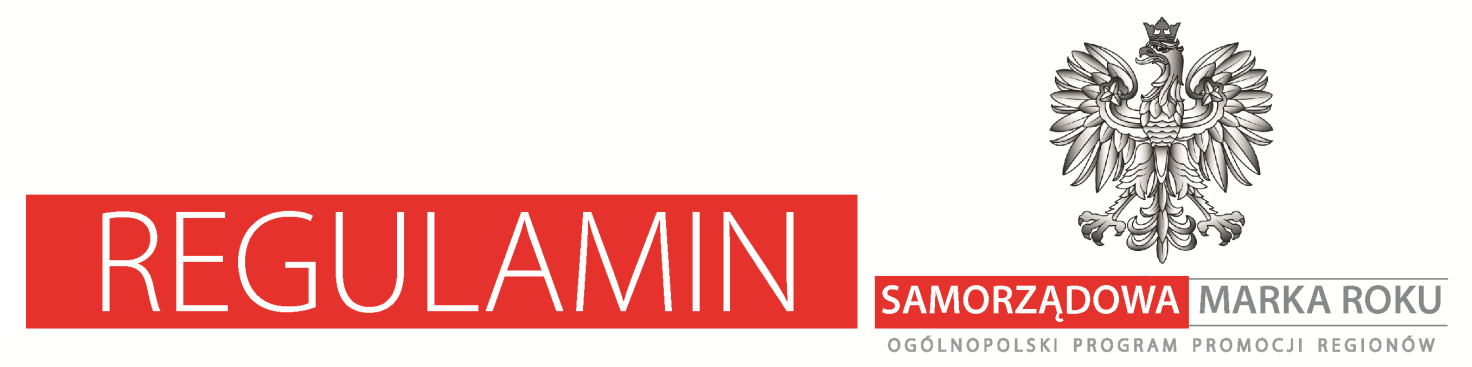 § I. Organizatorzy ProgramuOrganizatorami Ogólnopolskiego Programu Promocji Regionów Samorządowa Marka Roku są Ogólnopolska Federacja Przedsiębiorców i Pracodawców – Przedsiębiorcy.pl, Mazowieckie Zrzeszenie Handlu, Przemysłu i Usług oraz firma Europa 2000 Consulting Sp. z o.o., która prowadzi biuro Programu.§ II. Cel ProgramuOgólnopolski Program Promocji Regionów Samorządowa Marka Roku, zwany dalej Programem ma na celu kreowanie pozycji polskich samorządów jako silnych marek,  potrafiących wykorzystać swój potencjał do stworzenia własnej tożsamości. Dzięki niemu Uczestnicy będą mogli lepiej wykorzystywać pojawiające się możliwości rozwoju, a tym samym uczynić swoje lokalne ojczyzny bardziej przyjazne we współpracy z mieszkańcami, turystami oraz przedsiębiorcami i inwestorami. § III. Założenia Programu1.   Integracja środowiska samorządowego, mającego znaczący wpływ na rozwój regionów2.   Promowanie działań prorozwojowych, wysokich standardów zarządzania, rzetelności i zaangażowania        w przekładanie sukcesów na budowanie silnej marki 3.   Umożliwienie wymiany poglądów, doświadczeń związanych z  zarządzaniem regionem i budowaniem         silnej pozycji4.  Promowanie i prezentowanie osiągnięć i doświadczeń uczestników Programu5.  Nawiązywanie nowych kontaktów biznesowych oraz budowanie właściwych relacji partnerskich6.  Wspieranie samorządów i władz samorządowych uczestniczących w Programie w budowaniu silnej                                                                            marki           7.  Współpraca z  instytucjami, organizacjami i władzami administracji publicznej w celu promocji         polskich regionów.§ IV. Projekty i Wydarzenia ProgramuW ramach Ogólnopolskiego Programu Promocji Regionów Samorządowa Marka Roku realizowane są Projekty:Ogólnopolski Plebiscyt Orły Polskiego Samorządu 2017, w ramach którego przyznawane są tytuły:Gmina/Powiat Roku rangi wojewódzkiejGmina/Powiat Rok rangi ogólnopolskiejSmart CityNagrody Specjalne:- Gmina Atrakcyjna Turystycznie/ Powiat Atrakcyjny Turystycznie- Samorząd Przyjazny PrzedsiębiorczościTytuły będą przyznawane w kategoriach:Gmina miejskaGmina miejsko-wiejskaGmina wiejskaPowiatProjekt Lider Polskiego Samorządu 2017 – w ramach którego przyznawany jest tytuł o zasięgu     ogólnopolskim.             Tytuł będzie przyznawany w kategoriach:Gmina miejskaGmina miejsko-wiejskaGmina wiejskaPowiat     4.   Projekt Diament Polskiego Samorządu 2017 – w ramach którego przyznawane są tytuły w skali               ogólnopolskiej.     5. Wielka Gala Polska Przedsiębiorczość 2017 – uroczystość, podczas której z rąk przedstawicieli świata polityki i biznesu Laureaci otrzymują prestiżowe nagrody Programu. Gala odbędzie się w drugim kwartale 2017 roku.§ V. BeneficjenciProgram skierowany jest do jednostek samorządu terytorialnego oraz władz samorządowych, które przyczyniają się do rozwoju regionu w którym funkcjonują, w zakresie gospodarczym, kulturalnym, społecznym. Program adresowany do samorządów, które dbając o wysokie standardy rzetelnie współpracują z inwestorami, przedsiębiorcami, partnerami biznesowymi, mieszkańcami z zachowaniem terminowości i norm etycznych. § VI. Przebieg ProgramuRejestracja Uczestników w Programie na podstawie dokumentów zgłoszeniowych.Ocena przez Radę Programową stosownych do wybranego projektu Ankiet Uczestnika i załączników oraz przyznanie nagród tym, którzy zostaną pozytywnie ocenieni.Wręczenie nagród podczas uroczystej gali.Działania wizerunkowo-promocyjne wynikające z pakietu promocyjnego Laureata Programu.§ VII. Zgłoszenia do ProgramuKandydatów do Programu mogą zgłaszać osoby prawne (podmioty gospodarcze, organizacje, instytucje, stowarzyszenia, związki pracodawców), osoby zarządzające, osoby trzecie, jak również pracownicy uznający, że osiągnięcia samorządu uprawniają do udziału w Programie.Przed zgłoszeniem należy uzyskać zgodę osoby zarządzającej.Organizator zastrzega sobie prawo do odrzucenia zgłoszenia. § VIII. Kapituła/ Rada Programowa Organem oceniającym ankiety Uczestników oraz decydującym o przyznaniu nagród w Projektach jest Rada Programowa/ Kapituła.Rada Programowa/ Kapituła jest powoływana przez Organizatorów. W jej skład wchodzą przedstawiciele instytucji patronujących i współpracujących przy Programie oraz Organizatorzy.Rada Programowa/ Kapituła dokonuje oceny i weryfikacji Uczestników. Na podstawie ustalonych kryteriów oceny przyznaje stosowne nagrody.Rada Programowa/ Kapituła może powoływać ekspertów oraz może wizytować Uczestników w celu weryfikacji danych zawartych w Ankiecie.Rada Programowa/ Kapituła w porozumieniu z Organizatorem zastrzega sobie możliwość wykluczenia Uczestnika z Programu.Rada Programowa/ Kapituła w porozumieniu z Organizatorem może znieść kategorię, zmienić nazwę lub ustanowić nowe kategorie oraz własne nagrody specjalne.Skład Rady Programowej/ Kapituły do momentu ogłoszenia wyników jest tajny.§ IX. Kryteria ocenyUczestnik oceniany jest na podstawie osiągnięć oraz danych ekonomiczno-statystycznych zawartych w Ankiecie i wymaganych załącznikach dla danego projektu. Każda pozycja Ankiety jest punktowana według ustalonej i zatwierdzonej przez Kapitułę/ Radę Programową punktacji.Warunkiem otrzymania nagrody i tytułu Laureata jest uzyskanie powyżej 65% ogólnej sumy punktów w Ankiecie.Ocena Uczestników według ustalonej i zatwierdzonej przez Radę Programową/ Kapitułę punktacji jest tajna.W przypadku wykluczenia Uczestnika z Programu lub negatywnego rozpatrzenia stosownej Ankiety Organizator jest zobowiązany pisemnie powiadomić Uczestnika o decyzji wykluczenia z Projektu lub negatywnego rozpatrzenia Ankiety w terminie 7 dni.§ IX. Ustalenia końcoweZgłoszenie do Programu dokonuje się na przeznaczonych do tego formularzach.Zgłoszenie do Programu jest równoznaczne z zobowiązaniem się do udostępnienia Organizatorom wszelkich niezbędnych materiałów potwierdzających dane zawarte Ankiecie. Materiały te będą dostępne wyłącznie do wiadomości Organizatorów oraz członków Rady Programowej/ Kapituły.Laureat Programu zobowiązuje się do przestrzegania zasad Kodeksu Etycznego (załącznik do regulaminu pod nazwą „Kanon Etyczny”) oraz wyraża zgodę na otrzymywanie drogą mailową bezpłatnego newslettera na adres podany do kontaktu mailowego.Naruszenie Regulaminu i/lub zasad Kanonu Etycznego może skutkować pozbawieniem tytułu Laureata przez Radę Programową/ Kapitułę. Rada Programowa/ Kapituła określa zasady weryfikacji naruszenia zasad.Organizatorzy i Rada Programowa/ Kapituła zobowiązują się do zachowania tajemnicy wszelkiej wiedzy zawartej w materiałach dostarczonych przez Uczestników Programu.Ogłoszenie wyników Programu nastąpi podczas Wielkiej Gali.Organizatorzy mają wyłączne prawo do wyrażania zgody na używanie logo, wszelkich znaków graficznych i symboli związanych z Ogólnopolskim Programem Promocji Regionów Samorządowa Marka Roku.Organizatorzy nie ponoszą odpowiedzialności za materiały dostarczone przez Uczestnika i zamieszczone w publikacjach przedstawiających Laureatów. Wszystkie dane zawarte w publikacjach są zamieszczane na wyłączną odpowiedzialność osób podających te dane.Biuro Programu prowadzi:EUROPA 2000 Consulting Sp. z o.o.ul. Popas 7, 02-196 Warszawatel. 22 609 18 10e-mail: sekretariat@europa2000.plwww.samorzady.org.pl